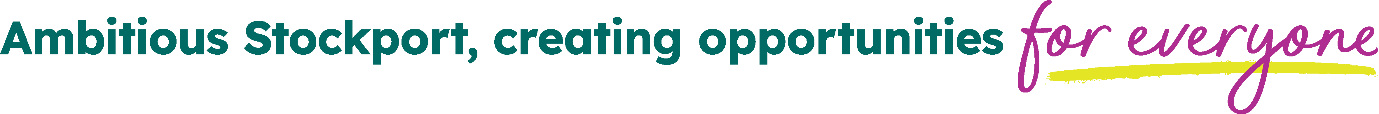 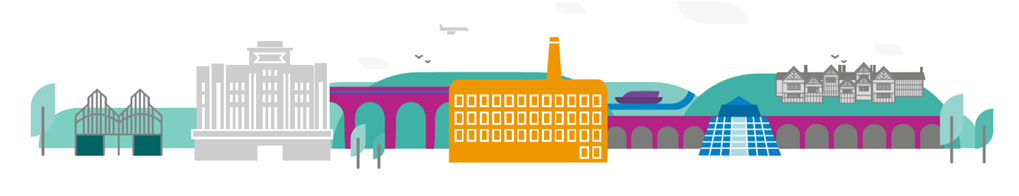 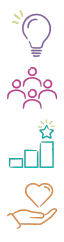 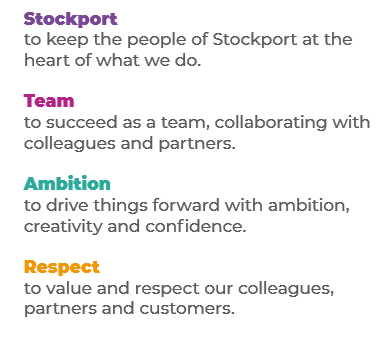 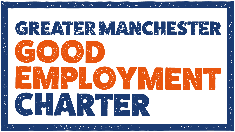 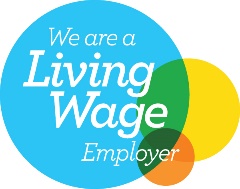 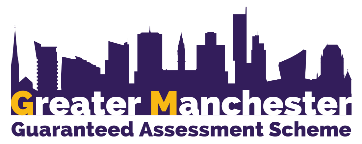 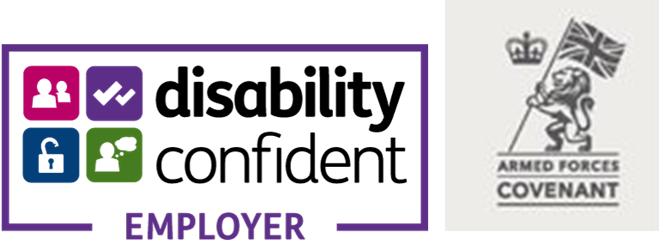 Main Purpose of the JobWe are seeking to appoint an Officer with highway experience. We are delivering highway planned maintenance services (structural and preventative maintenance) across the borough and the postholder will assist with the delivery of the programme. The role also includes responsibility for the delivery of highway drainage, car park maintenance schemes, small retaining wall and safety barrier repairs. Key ResponsibilitiesPlan and project manage a range of footway and carriageway maintenance schemes from patching to full reconstruction works.Have a working knowledge of GIS systems. Liaise with contractors and utility companies and prepare health & safety documentation.Respond to enquiries and complaints in a timely manner.Produce estimates using a bill of quantities and check accuracy of accounts. Have a working knowledge of highway maintenance materials and design specifications.Assist in identifying hazards, completion of risk assessments and compilation of pre-construction information ensuring all works are completed in accordance with Health & Safety legislation.Supervision of contractors on site and verification of valuations for completed works.Carry out delivery activities to maintain and improve the highway asset.Assist with the preparation of annual programmes of highway work in collaboration with other teams, contractors and external stakeholders.Maintain a record of maintenance, assist with data collection and condition surveys of key assets.Assist with the delivery of quality, value for money highway maintenance schemes that take account of the impact on the environment.Collate condition data to identify and arrange repair of priorities on the network. Ensure the highway is safe for all users through effective inspection and repair of highway assets.Monitor contractor performance.Ensure service standards are met and that customers are informed in a timely manner with accurate records maintained on all aspects of the case / enquiry.Work positively and inclusively with colleagues and residents so that the Council provides a workplace to deliver a service that does not discriminate against people on the grounds of their age, disability, gender reassignment, marriage, civil partnership, pregnancy, maternity, race, religion, belief, sex, or sexual orientation. To fulfil personal requirements, where appropriate, with regard to Council policies and procedures, standards of attendance, health, safety and welfare, customer care, emergency, evacuation, security and promotion of the Council’s priorities.Additional InformationThe responsibilities set out in this document, in the advert and any additional information are intended to provide a flavour of the work you will carry out. It is not possible to include everything you will be asked to undertake, and we expect all colleagues to work flexibly according to business needs and to enhance your own development. Your skills, abilities and training needs will be taken into account and discussed with you when any significant changes to your role are needed. In line with our flexible approach you may be required to work from home for a proportion of your time or from any of the Council's sites across the borough.The Council is an inclusive employer and holds the Disability Confident and Armed Forces Covenant accreditations. If you have a disability, we will support you by implementing reasonable adjustments to enable you to perform your role.About YouPlease use your application to tell us how well you meet the criteria listed below as these are the key skills, experience, technical expertise and qualifications needed to be successful in the role. We will then use all the information you provide in your application to help us decide whether you are shortlisted for interview. Any interview questions or additional assessments such as tests or presentations may also be broadly based on these criteria:Knowledge of highway maintenance scheme deliveryExperience of supporting projects and workloads, achieving objectives to time and qualityExperience of analysing data to inform solutionsDealing with enquiries or complaints from the public Working knowledge of a GIS systemUnderstanding of highway design specifications and material selectionWorking with external organisations to provide a serviceExperience of framework contractsChecking accuracy of detailed accountsWorking knowledge of CDM regulations Working knowledge of the New Roads & Street Works ActDemonstrable numeracy, literacy and ICT skills at GCSE / BTEC level or aboveClean driving license and access to a vehicle for work purposesWorking to the Council’s values and behaviours by:Keeping the people of Stockport at the heart of what we doSucceeding as a team, collaborating with colleagues and partnersDriving things forward with ambition, creativity and confidenceShowing value and respect to our colleagues, partners and customers.Role: Service Area:Directorate:Salary Grade: